Государственное бюджетное общеобразовательное учреждение Свердловской области, реализующееадаптированные основные общеобразовательные программы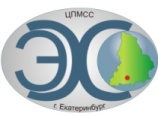 Центр психолого-медико-соцального сопровождения «Эхо»ГБОУ СО «ЦПМСС «Эхо»Отчёт по итогам I Межрегиональной дистанционной олимпиады по русскому языку15 марта 2017 года в Центре психолого-медико-социального сопровождения «Эхо» проходила I Межрегиональная дистанционная олимпиада по русскому языку для обучающихся 7-х классов с нарушенным слухом. На участие в Олимпиаде подали заявки 31 обучающийся 8 образовательных учреждений, реализующих адаптированные основные общеобразовательные программы из 6 регионов:По техническим причинам одно образовательное учреждение отозвало заявку на   участие в Олимпиаде: ГБОУ «Казанская школа-интернат им. Е.Г. Ласточкиной», Республика Татарстан, Казань.Основными целями олимпиады было:-предоставление обучающимся возможности адекватной оценки уровня собственных знаний по предметам учебной программы на фоне результатов сверстников;-развитие учебной мотивации путем поощрения значимых личных достижений обучающихся;-популяризация интернет-технологий среди участников олимпиады;-развитие взаимодействия между педагогами и обучающимися общеобразовательныхучреждений, реализующих адаптированные основные общеобразовательные программы.Методической комиссией Олимпиады было разработано 4 варианта заданий по 15 тестовых вопросов, с выбором одного ответа, включающих такие разделы русского языка, как:- синтаксис- фонетика, орфоэпия- морфология- лексикология- грамматика- стилистика и культура речиЗадания соответствовали программе и учебникам под редакцией Т.А. Ладыженской, М.Т. Баранова и др. за 5, 6, 7 класс общеобразовательной школы, но были составлены с учетом примерной адаптированной основной общеобразовательной программы основного общего образования для обучающихся с нарушенным слухом. На выполнение олимпиадных заданий отводилось 45 минут. Тестирование проходило в помещении школы участников, под руководством ответственного педагога-куратора.В день Олимпиады (в 9.00. - время московское) педагоги-кураторы получили задания на указанный в заявке адрес электронной почты. После выполнения заданий, до установленного регламентом времени (10.00. - время московское), бланки с ответами были отсканированы и отправлены на e-mail ГБОУ СО ЦПМСС «Эхо» в оргкомитет Олимпиады.Проверка поступивших работ участников олимпиады осуществлялась жюри Олимпиады 15-17 марта 2017 года.Состав жюри:Шевелева Анна Станиславовна, руководитель методического объединения педагогов старшей школы ГБОУ СО «ЦПМСС «Эхо», тел. (343) 257-37-68;Мусина Ксения Александровна, заместитель директора по учебно-воспитательной работе ГБОУ СО «ЦПМСС «Эхо», тел. (343) 257-37-68;Якимов Никита Сергеевна, учитель русского языка ГБОУ СО «ЦПМСС «Эхо», тел. (343) 257-37-68;Черных Лариса Владимировна, педагог дополнительного образования ГБУ СО ЦППМСП "Ресурс", тел. (343) 389-29-90.С итогами Олимпиады, списком победителей и призёров, утвержденный оргкомитетом олимпиады, можно ознакомиться в «Сводной таблице результатов» или на главной странице сайта Центра «Эхо» в разделе «Учащимся» - «Олимпиады» либо в разделе «Новости» - «Наши новости» не позднее 21 марта 2017 года.Победители и призёры, занявшие I - III места получили Грамоты, остальные участники Олимпиады -сертификаты.Педагоги, подготовившие участников к Олимпиаде, получили благодарственные письма. Награды Олимпиады были направлены по электронной почте в образовательные учреждения до 25 марта 2017года.Выражаем благодарность всем участникам Олимпиады, а также отдельная благодарность педагогам, подготовившим обучающихся к Олимпиаде.Желаем творческих успехов и надеемся на дальнейшее сотрудничество!Организационного комитета олимпиады ГБОУ СО ЦПМСС «Эхо»Регион, городОбразовательное учреждениеКол-во участниковСвердловская область, ЕкатеринбургГосударственное бюджетное общеобразовательное учреждение Свердловской области, реализующее адаптированные основные общеобразовательные программы «Центр психолого-медико-соцального сопровождения «Эхо»6Свердловская область, ЕкатеринбургГосударственное казённое общеобразовательное учреждение Свердловской области «Екатеринбургская школа-интернат №13, реализующая адаптированные основные общеобразовательные программы»4Кемеровская область, КемеровоГосударственное общеобразовательное учреждение «Кемеровская общеобразовательная школа для детей с нарушениями слуха»1Республика Татарстан, КазаньГБОУ «Казанская школа-интернат им. Е.Г. Ласточкиной» 4Челябинская область, МагнитогорскМуниципальное общеобразовательное учреждение «специальная (коррекционная) общеобразовательная школа-интернат №3 города Магнитогорска»8Челябинская область, ЧелябинскМуниципальное бюджетное общеобразовательное учреждение «Специальная (коррекционная) общеобразовательная школа-интернат для обучающихся с ограниченными возможностями здоровья (нарушение слуха) № 12, г. Челябинска»3Воронежская область, ПавловскГосударственное казённое общеобразовательное учреждение Воронежской области «Павловская  школа-интернат № 1,  реализующая адаптированные основные общеобразовательные программы»2Саратовская область, ЭнгельсГосударственное бюджетное  общеобразовательное учреждение Саратовской области «Школа-интернат, реализующее адаптированные основные общеобразовательные программы №1»3Регионы: 6Регионы: 6ОУ:  831№УчастникУчастникУчастникРезультатРезультатРезультат№Регион, городОбразовательное учреждениеФИ участниковРезультатРезультатРезультатСвердловская обл., ЕкатеринбургГКОУ СО«Екатеринбургская школа-интернат № 13»Г. АнжелаIIСвердловская обл., ЕкатеринбургГКОУ СО«Екатеринбургская школа-интернат № 13»Г. АлинаIСвердловская обл., ЕкатеринбургГКОУ СО«Екатеринбургская школа-интернат № 13»И. АринаIIСвердловская обл., ЕкатеринбургГКОУ СО«Екатеринбургская школа-интернат № 13»К. АннаIIIЧелябинская обл.,МагнитогорскМОУ "С(К)ОШИ № 3"   Ф. ЕкатеринаIЧелябинская обл.,МагнитогорскМОУ "С(К)ОШИ № 3"   Х. КириллIIIЧелябинская обл.,МагнитогорскМОУ "С(К)ОШИ № 3"   В. ВадимIIЧелябинская обл.,МагнитогорскМОУ "С(К)ОШИ № 3"   Д. АлександрIIЧелябинская обл.,МагнитогорскМОУ "С(К)ОШИ № 3"   С. ОльгаIIЧелябинская обл.,МагнитогорскМОУ "С(К)ОШИ № 3"   Я. НикитаIIЧелябинская обл.,ЧелябинскМБОУ «С(К)ОШИ №12С. Алина IIЧелябинская обл.,ЧелябинскМБОУ «С(К)ОШИ №12Т. АннаIIВоронежская обл.,ПавловскКОУ ВО «Павловская школа - интернат № 1 для обучающихся с ОВЗ» Е. ЯнаIIIВоронежская обл.,ПавловскКОУ ВО «Павловская школа - интернат № 1 для обучающихся с ОВЗ» Б. ВадимСаратовская обл.,ЭнгельсГБОУ СО "Школа-интернат АОП №1Р. АлинаIIРегионы: 5Регионы: 5ОУ:  5Всего293